Лот № 1 Нежитлові будівлі розташовані за адресою: Україна, Луганська область, місто Луганськ, провулок Краснодонський, 4. Статус земельної ділянки: Договір № 835 на право тимчасового користування землею (в тому числі на умовах оренди) від 10.05.1995р. Договір зареєстровано в книзі записів договорів на право тимчасового користування землею 01.06.1995р. за № 835 Луганського міської Ради народних депутатів. Кадастровий номер земельної ділянки: не визначений
Право на земельну ділянку, що переходить до покупця, визначається згідно ст.377 Цивільного кодексу України та ст.120 Земельного кодексу України Стан: придатний до експлуатації. Фото лоту № 1 :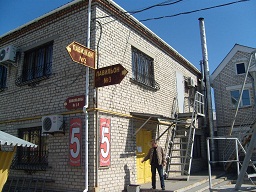 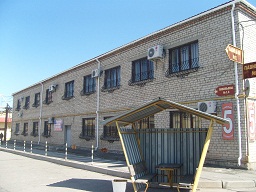 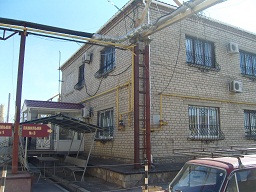 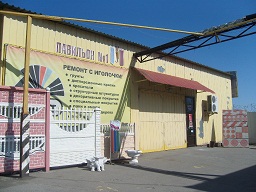 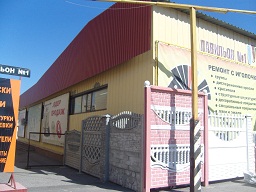 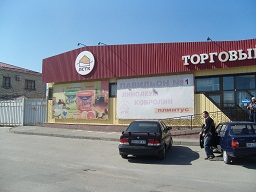 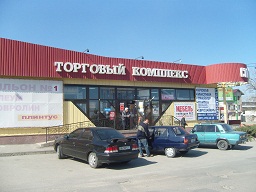 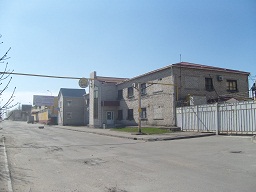 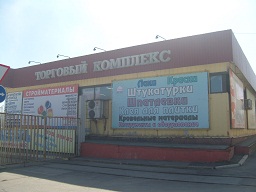 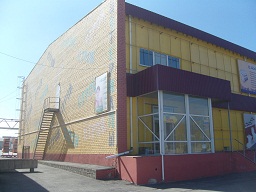 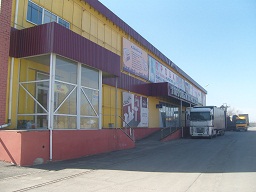 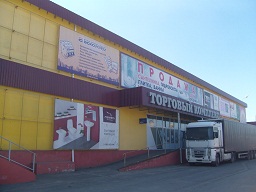 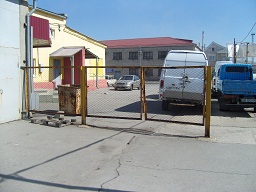 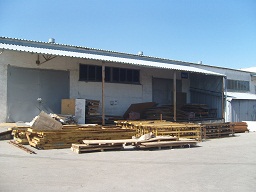 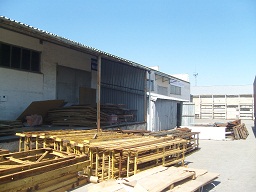 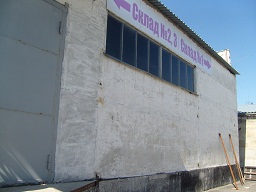 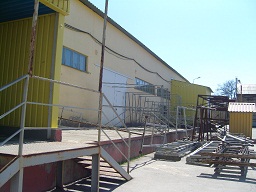 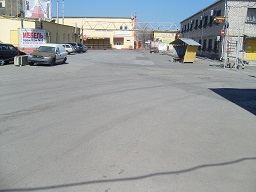 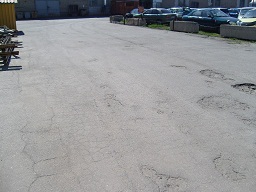 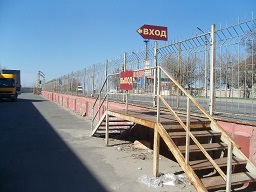 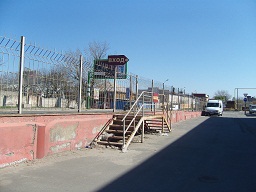 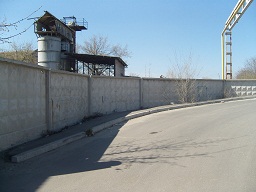 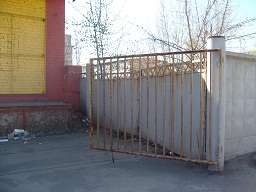 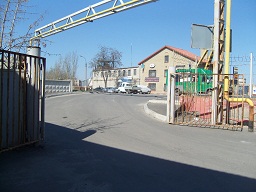 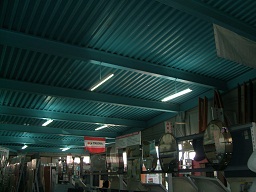 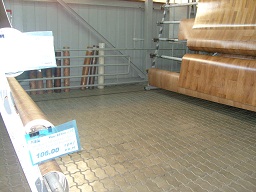 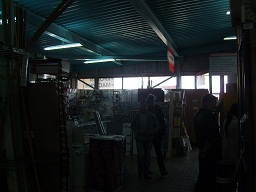 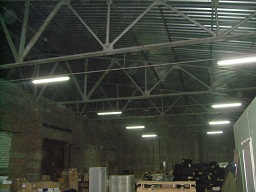 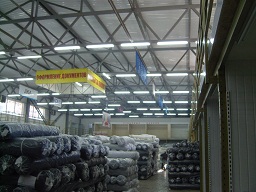 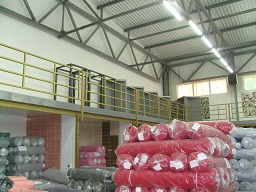 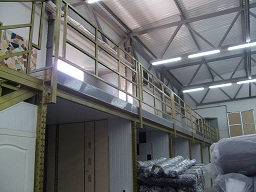 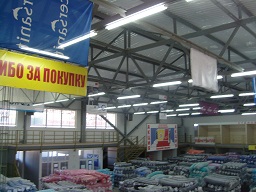 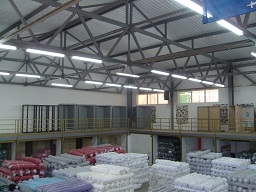 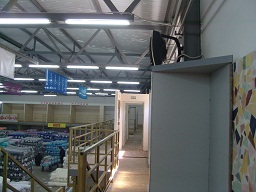 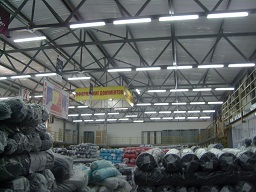 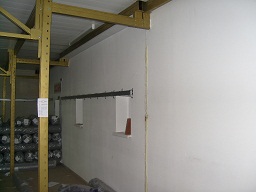 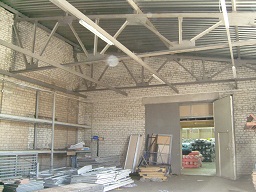 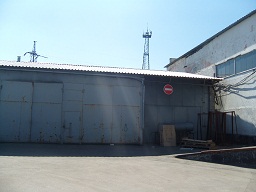 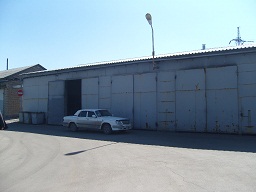 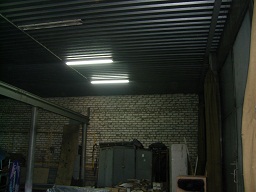 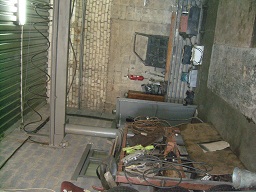 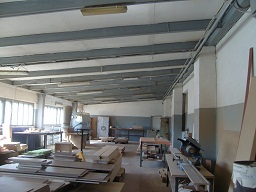 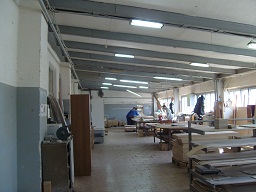 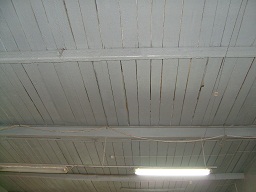 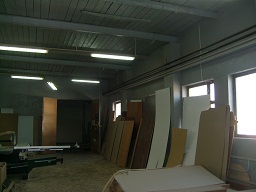 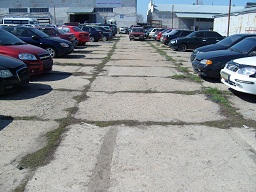 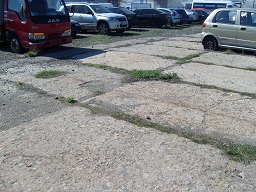 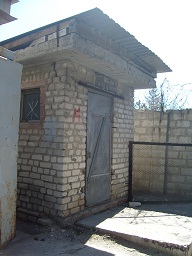 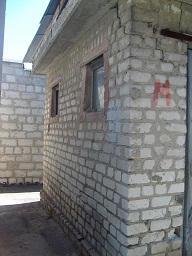 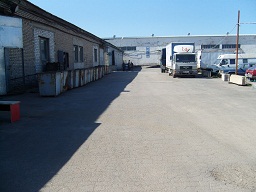 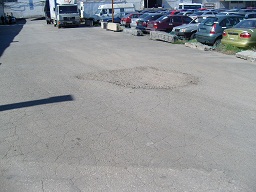 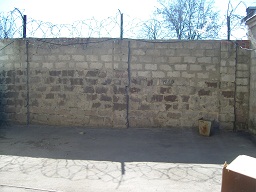 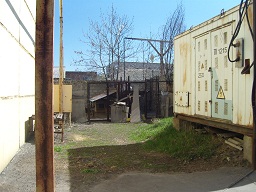 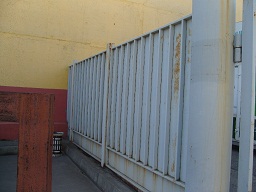 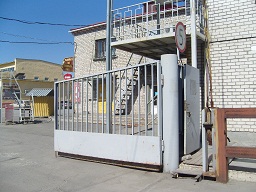 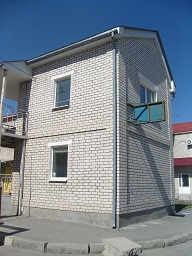 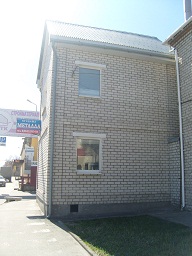 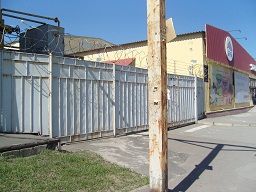 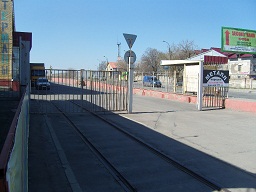 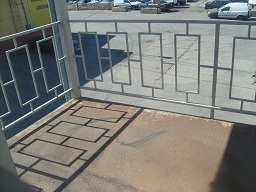 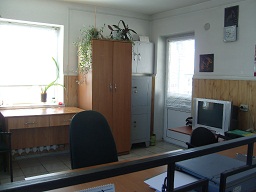 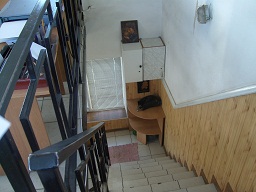 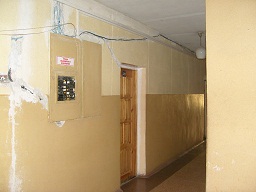 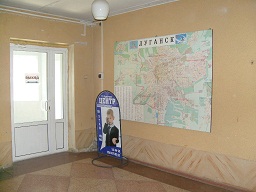 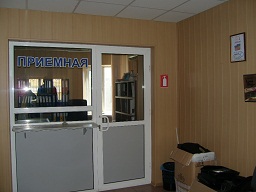 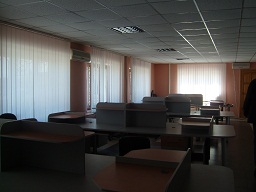 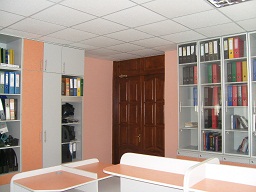 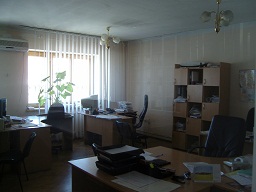 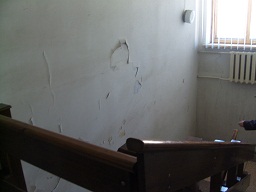 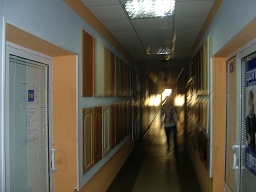 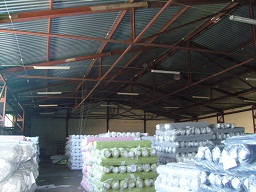 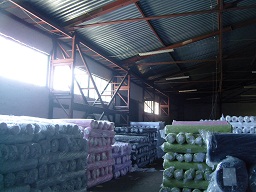 № п/пНайменування Загальна площа, м2Опис1Асфальт.пром.площадка (3) Код: 1412500Асфальтнобетонне замощення загальною площею 12500м2. літ БТІ 3-тверде покриття.2Ворота металеві а/м (1) Код: 1014-Ворота метелеві висотой 2,3м, протяжністю 6,7м літ БТІ №4-11-огорожа.3Ворота металеві а/м (10) Код: 1017-Ворота метелеві висотой 2,5м, протяжністю 4,0м літ БТІ №4-11-огорожа.4Ворота металеві а/м (5) Код: 1015-Ворота метелеві висотой 2,0м, протяжністю 4,2м літ БТІ №4-11-огорожа.5Ворота металеві а/м (6) Код: 1016-Ворота метелеві висотой 2,0м, протяжністю 5,7м літ БТІ №4-11-огорожа.6Ворота металеві ж/д (4) Код: 1018-Ворота метелеві висотой 2,0м, протяжністю 6,2м літ БТІ №4-11-огорожа.7Ворота металеві ж/д (9) Код: 1019-Ворота метелеві висотой 2,0м, протяжністю 4,7м літ БТІ №4-11-огорожа.8Паркан з ж/б панелей (8) Код: 1011-Огорожа території з Ж/Б панелій висотою 2,2м, протяжністю 20,5м. літ БТІ №4-11-огорожа.9Паркан з шлакоблоку (7) Код: 1010-Огорожа території з шлакоблоку висотой 2,75м, протяжністю 37м. літ БТІ №4-11-огорожа.10Паркан металевий (11) Код: 1012-Огорожа території з металу висотой 2,0м, протяжністю 18м літ БТІ №4-11-огорожа.11Паркан металевий (11') Код: 1013-Огорожа території з металу висотой 1,75м, протяжністю 130м літ БТІ №4-11-огорожа.12Лабораторні побутові приміщення (1.05) Код: 16747,8Фундамент- лен точний залізобетон, стіни – кирпич,   перекриття – ж/б плити,крівля – металевий шифер, вікна, двері –метал, дерево, металопластик,підлога – бетон, лінолеум. ЛІТ БТІ 1.05 -  лабораторні-побутові приміщення з тамбурами літ. 1,051, 1.054, вхідними ганками літ 1.052., 1.053.,13Магазин будматеріалів (1.21) Код: 454515,3Фундамент- бетон, стіни - стінові панелі,  перекриття – металеві конструкції, крівля – металевий шифер, вікна, двері- металл, металопластик,підлога – тротуарна плитка. ЛІТ БТІ- 1.21 магазин будівельних матеріалів з вхідними ганками літ 1.211 .14Прибудова побутових приміщень (1.25) Код: 125852,1Фундамент-Ж/Б конструкції, стіни - блоки,  перекриття – Ж/Б плити, крівля – металевий шифер, вікна, двері- металл, підлога – бетон. ЛІТ БТІ- 1.25-прибудова з вхідними ганками літ 1.251.15Прохідна (1.24) Код: 92841,8Фундамент- лен точний залізобетон, стіни – кирпич,   перекриття – ж/б плити,крівля – металевий шифер, вікна, двері –метал,  металопластик,підлога – бетон. ЛІТ БТІ- 1.24- прохідна з вхідними ганками літ 1.2411.242.16Склад магазин будматеріалів (158) Код: 13482585,8Фундамент- бетон, стіни – кирпич, стінові панелі,   перекриття – металеві конструкції, крівля – металевий шифер, вікна, двері –метал,  металопластик,підлога – бетон. ЛІТ БТІ- 1.16,1.161-склад-магазин будівельних матеріалів з тамбуром літ 1.162, вхідними ганками літ 1.163,1.1164, рампами літ 1.165,1.166.17Склад негорючих будівельних матеріалів (1.13) Код:1259427,5Фундамент- бетон, стіни – кирпич, листова сталь,   перекриття – металеві конструкції, крівля – металевий шифер, вікна, двері –метал,  підлога – бетон. ЛІТ БТІ- 1.13.18Склад-магазин будівельних матеріалів (1.23) Код: 12601025Фундамент- бетон, стіни – блоки, кирпич, перекриття – ж/б плити, крівля – металевий шифер, вікна, двері –метал,  металопластик, підлога – бетон. ЛІТ БТІ- 1.23, склад- магазин будівельних матеріалів з прибудовами літ 1.232,1.234, вхідними ганками літ 1.231,1.233,.1,235.19Тверде покриття (ж/б плити) (3') Код: 10091260Покриття з ж/б плит загальною площею 1260м2.20Туалет (2.02) Код: 10088,75Кирпичне спорудження з розмірами 3,5*2,5*2,4 метра літ БТІ 2.02.-убиральня.21Цех столярно-будівельних виробів (1.03) Код: 466721,7Фундамент- бетон, стіни – кирпич, перекриття – ж/б плити, крівля –  шифер, вікна, двері-метал, підлога – бетон. ВСЬГО:ВСЬГО:ВСЬГО: